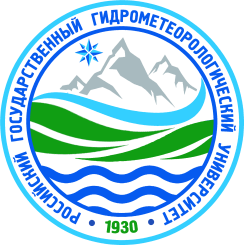 Министерство  науки и высшего образования   Российской  Федерациифилиал федерального государственного бюджетного образовательного учреждениявысшего образования«Российский государственный гидрометеорологический университет»в г.Туапсе  Краснодарского края(филиал ФГБОУ ВО «РГГМУ» в г.Туапсе) ___________________________________________________________________________________________________________ПРИЕМНАЯ   КОМИССИЯПолный пофамильный перечень лиц, подавших заявление на заочное обучение на направление подготовки05.03.05Прикладная гидрометеорология(по договору)*- лица, поступающие для получения второго высшего образованияЗам. ответственного секретаря ПК по приему в филиал РГГМУ г.Туапсе                                                                       Е.Г. РоманецКол-во местВсего 10ФИОВид финансирования1Гевленко Елена Геннадьевнаконтракт2Заляев Владимир Вагизовичконтракт3Манакова Софья Алексеевнаконтракт4Рябий Алёна Игоревнаконтракт5Симонов Дмитрий Константиновичконтракт6Шубин Владимир Федоровичконтракт7контракт8контракт9контракт